Дидактическая игра для детей раннего возраста «Кто в домике живет?»Задачи:Обучающие:Развивать речь детей через игровую деятельность, учить детей узнавать по внешнему виду диких животных и правильно называть их, закрепить знания об основных цветах (красный, синий, зеленый, желтый).Совершенствовать умение слушать и понимать воспитателя.Формировать у детей понятие о русском народном фольклоре через использование потешек.Развивающие:- Развивать мелкую моторику и тактильное восприятие- Развивать любознательность, память, внимание- Способствовать развитию голосового аппарата, слухового внимания, расширять словарный запас.Воспитательные:- воспитывать любовь к устному народному творчеству.Материал и оборудование: 4 домика из фетра разные по цвету и укрепленные на коврик с помощью пуговиц, игрушки из фетра – медведь, лиса, заяц, волк, развивающий коврик.Описание игры:Воспитатель: Ребята, посмотрите, какие красивые домики на полянке, с окошками, которые закрыты ставнями, да еще все домики разные по цвету. В них наверное кто-то живет?Сейчас мы с вами  узнаем, кто же там живет.Воспитатель:Стоит домик-теремок,Он не низок, не высок,Кто-кто в теремочке живет?(Воспитатель предлагает открыть ставни у окошка,ребенок открывает ставеньки)Воспитатель: Кто это?Дети: Заяц.Воспитатель: Какого цвета домик у Зайчика?(Ответы детей)Воспитатель: Выходи, Зайка, на полянку с нами поиграть.(Домик укреплен на пуговицу, воспитатель его поворачивает в сторону и предлагает ребенку помочь Зайке выйти, ребенок перемещает Зайку на полянку)Воспитатель вместе с детьми проговаривает потешку:Зайка серенький сидит (присели)И ушами шевелит (показываем ушки)Вот так, вот так (поворачиваем ушки назад-вперед)Он ушами шевелит.Воспитатель: Дети, давайте посмотрим, кто в этом, домике живет.(воспитатель предлагает ребенку открыть ставеньки)Воспитатель: Кто это?Дети: Медведь.Воспитатель: Какого цвета домик у Мишки?(Ответы детей)Воспитатель: Выходи, Мишка, на полянку с нами поиграть.(воспитатель отводит домик в сторону и предлагает ребенку помочь Мишке выйти  на полянку).Воспитатель вместе с детьми проговаривает потешку:Мишка косолапыйПо лесу идет.(идем на месте, переваливаясь с ноги на ногу)Шишки собирает,В корзиночку кладет.(собираем воображаемые шишки)Вдруг упала шишка –Прямо мишке в лоб!(бьем себя рукой по лбу)Мишка рассердилсяИ ногою - топ.Воспитатель: А кто же живет в этом домике?(воспитатель предлагает ребенку открыть ставеньки, ребенок открывает ставеньки, в окошке появляется Лиса) Дети: Лиса,Воспитатель: Какого цвета домик у Лисы?(Ответы детей)Воспитатель: Выходи Лиса на полянку с нами поиграть.(воспитатель отводит домик в сторону и предлагает ребенку помочь Лисичке выйти  на полянку) Воспитатель вместе с детьми проговаривает потешку:Лиска, Лиска, попляши!-(танцуем)Красоту всем покажи. (любуемся собой)Пройдись, лиска, павушкой (Ходьба на месте)По шелковой травушке.Топни, лиска, лапочкой, ( топаем ногой)Закружись-ка бабочкой. (кружимся)Воспитатель: Посмотрим,  кто в этом домике живет?(воспитатель предлагает ребенку открыть ставеньки, ребенок открывает ставеньки, в окошке появляется Волк)Дети: Волк.Воспитатель: Какого цвета домик у Волка?(Ответы детей)Воспитатель: Выходи Волк на полянку с нами поиграть. воспитатель отводит домик в сторону и предлагает ребенку помочь Волку выйти на полянку)Воспитатель вместе с детьми проговаривает потешкуДень и ночь по лесу рыщет, (ходьба на месте) День и ночь добычу ищет. (смотрим влево-вправо) Ходит-бродит волк молчком, (ходьба на месте) Уши серые — торчком. (показываем ушки)Воспитатель: Вот сколько зверят у нас на полянке!Воспитатель: Это кто? Дети: Заяц (Медведь, Лиса, Волк)Воспитатель: Дети, а кто согревает наших зверят?Дети: Солнышко.Воспитатель вместе с детьми проговаривает потешку:Солнышко-вёдрышко!Взойди поскорей,Освети, обогрей –Всех зверят,И маленьких ребят.- Воспитатель помогает детям вспомнить стихи и потешки о животных, которых они узнали.Для индивидуального воспроизведения чаще вызывают детей, которые имеют недостаточно четкую речь. Воспитатель следит за правильным и четким произнесением звуков.Заканчивая занятие, воспитатель приглашает детей рассмотреть животных (картинки). Отвечает на их вопросы.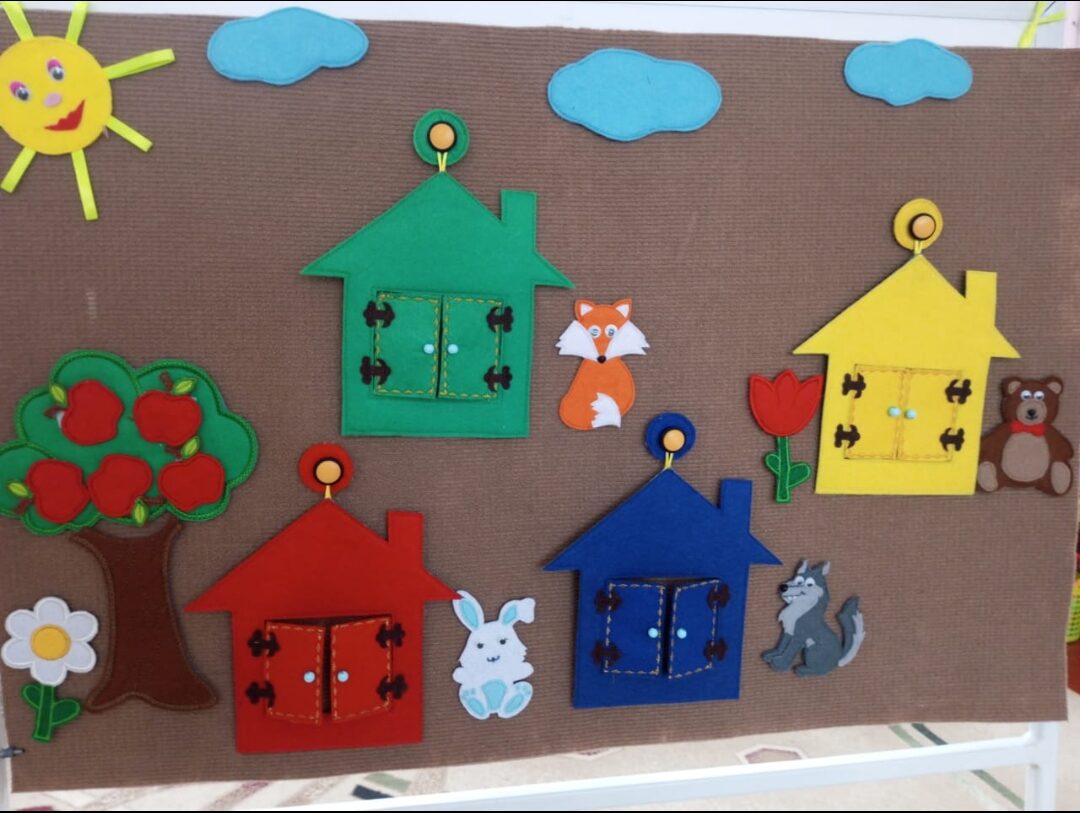 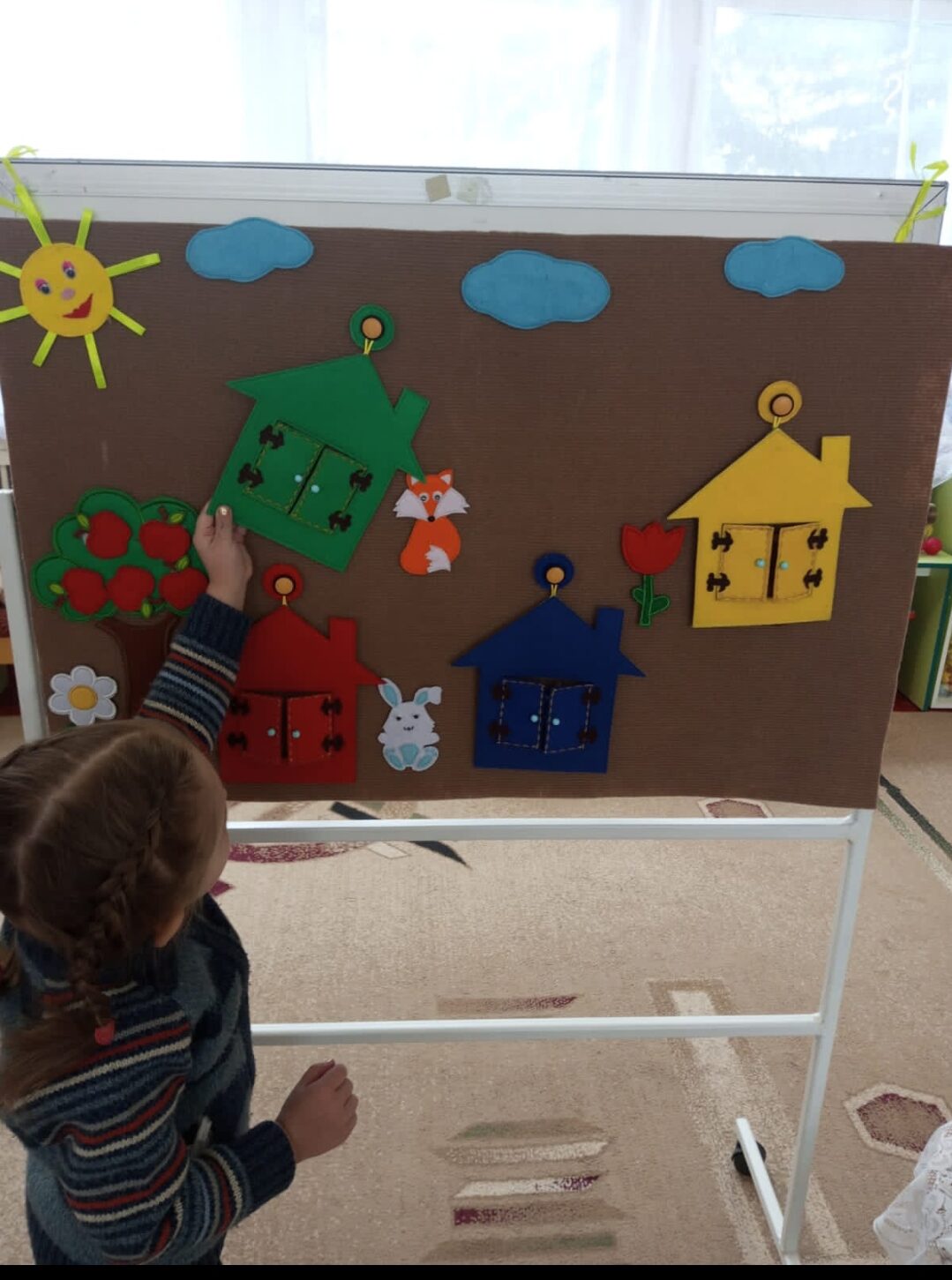 